徐州市第一人民医院体检注意事项体检时间 ：周一至周六早7:30开始，请务必根据预约时间前来体检。2、体检前一天清淡饮食，勿饮酒、喝咖啡、浓茶，晚上12点之后请完全禁食（包括禁水）；3、体检当日早晨禁食、禁水，务必携带身份证办理体检指引单，为保证化验结果准确性，请7：30——9：30之间抽血。在抽血、腹部彩超、胃肠镜等空腹检查结束后方可进食；4、如患有糖尿病、高血压等慢性疾病，请正常服药（少量水）；5、计划怀孕及妊娠人群不宜做放射检查(各种摄片、C14检查等）；6、女性月经期勿做尿常规及妇科检查，以免影响结果的准确性，建议在生理期三天后前来体检；7、子宫附件彩超请憋足小便检查；8、无性生活女性禁做妇科检查；9、如有胃肠道检查项目的，请在检查完基础项目后预约具体检查时间；10、体内有植入材料的请做磁共振检查前确定材料性质。11、特殊检查请提前预约。徐州市第一人民医院健康管理中心中心地址：      徐州市第一人民医院（铜山区大学路269号）门诊楼（三号楼）五楼 （机动车请驶入在地下停车场乘坐门诊楼电梯到五楼健康管理中心，体检结束请领取免费停车券）公交47路，62路，63路，专28路、709路、K902路等直达 咨询电话:85803032/85803178                                         徐州医科大学附属医院健康体检须知尊敬的体检嘉宾：您好！为节约您宝贵的时间，请按照以下提示做好检前准备：本部从西大门、东院从东南门入口进院。1、体检时间：东院（7:30-10:00）本部（7:00-10:00）2、线下预约方式：单位预约体检具体日期，将排检人员信息发送至我中心后，统一导入预约体检时间。如特殊原因未能如期体检者，请提前一个工作日电话取消预约时间另行预约下次体检时间，本部电话：85803782，东院电话83356268，取消预约时间：星期一至星期五下午（13：30-16：30节假日除外）请务必按预约日期及时段来检未经预约者请勿擅自前来体检。3、打印导检单：本部十号楼四楼、东院健康管理中心一楼，凭本人身份证在自助打印区打印导引单。请核对导引单姓名、身份证号等信息是否与本人一致。4、来检注意事项：（1）来检当日早晨空腹（禁食、禁水）、憋小便；体检前3天避免劳累，须忌酒、限高脂、高蛋白、高糖、高盐饮食。（2）勿携带贵重物品，勿佩戴金属饰品及带有金属物及亮片的衣物(胸罩)以免影响检查。（3）患有慢性病如高血压的体检者请如常服药，以便医生对您目前的治疗方案效果进行评价。5、女性体检者需注意：(1)月经期不宜做妇科、尿检检查，请在停经后3-7天再行检查，以确保结果准确性。(2)妇科及经阴道子宫附件彩超（阴超）检查前需排空小便。6、憋尿检查项目：包括男性前列腺、膀胱及女性经腹子宫附件彩超（应保持膀胱充盈）。7、怀孕及准备怀孕：禁做胸部CT、胸片、C14呼气试验等检查（男、女）。8、早餐：空腹体检项目结束后，即可凭体检导检单免费领取早餐。体检结束请将体检导检单交给服务台工作人员。9、体检报告：(1)电子版报告查询方法：接到短信通知后，即可通过“徐医附院健康管理中心”公众号界面点击右下角“我的”，选择“报告查询”查看并下载。(2)纸质版报告：由单位统一领取，重大结果异常可自行打印纸质报告。本部健康管理中心地址：淮海西路99号，徐医附院10号楼4楼（住院部12号楼南侧）。 公交路线：请乘坐1路，13路，37路，56路，57路，65路，76路，608路公交车 市二院（徐医附院）站下；或乘34路，35路，76路，604路，610路，游2路，专20路公交车二院西门站下。地铁：一号线    徐医附院站     1号出口。东院健康管理中心地址：徐州医科大学附属医院健康管理中心（东院），位于经济技术开发区鲲鹏北路9号，(徐州高铁站西北约800米),住院部北楼5号楼一楼。公交线路：专20路、3路公交车 徐州医科大学附属医院东院站下，往南步行50米进入医院东南门入口处，右拐100米至住院部北楼五号楼健康管理中心一楼服务台地铁线路：地铁一号线：徐州东站 一号出口，转乘3路公交车 徐州医科大学附属医院东院站下. 往南步行50米进入医院东南门入口处，右拐100米至住院部北楼五号楼健康管理中心一楼服务台自驾车：由东南门驶入地下车库，根据吊灯引导牌提示，开往出口方向。接近出口处附近停车，停车后根据吊灯引导牌提示，到达健康管理中心专用（B区4号）电梯至一楼健康管理中心服务台. 徐州市中心医院健康体检须知为了更准确地反映您身体的真实情况，请您注意以下内容：饮食注意 请于健康体检的前三日保持均衡饮食，如需做大便潜血检查饮食需清淡，避免吃血制品、动物内脏、菠菜等食物。2、体检前一日应避免劳累，注意休息，勿饮酒及食用高糖、高脂肪、高蛋白类食物。3、体检前一日晚餐后不再进食，24点以后禁水。体检的当日早晨禁食、禁水，做完空腹项目（如抽血、彩超、碳13或碳14呼气试验、胃镜等检查）方可进餐。体检注意1、体检当日着装宜简单、宽松、舒适，不要佩戴金属饰物，体检过程中请注意保管好个人物品。2、体检时间：周一至周六  7:30—10:00，节假日除外。3、个人体检请到体检中心总服务台咨询并办理相关手续后方能体检。4、团体体检请按照约定时间，请空腹、戴口罩，凭身份证到总服务台领取表格即可体检。5、进行各项检查时，请按预定项目逐科、逐项检查，不要漏检；可在导检人员的引导下，灵活安排检查顺序，缩短检查时间。6、体检结束后，请将体检表格和所有报告单交至总服务台，体检中心凭体检表格出具体检健康报告。7、特殊体检项目如核磁（MR）、CTA、MRA、PET—CT、胃镜、结肠镜等检查需提前办理预约手续。8、体检时请向医生告知您的不适和既往病史，以便注意重点检查、综合分析和评估。三、女性注意 1、女性月经期避免做妇科、尿、便常规及阴道彩超检查，需在月经干净后3-7天再行体检；检查前一天禁阴道用药，避免性生活。2、怀孕者或可能已受孕者，请预先通知医护人员，避免进行X线、碳14、阴道彩超及妇科检查。3、做子宫附件彩超请憋尿后检查，妇科检查需排空小便。 4、妇科检查和阴道彩超检查仅限于已婚或有性生活史者；未婚、无性生活史者不做阴道内诊。四、特殊人群 患有慢性病的体检者不要随意停药，如糖尿病、高血压、冠心病、哮喘等慢性病患者，体检当日请照常服药，不可因体检耽误常规治疗。徐州市中心医院（四院）健康管理中心地址及乘车路线地址：徐州市解放南路199号徐州市中心医院（四院）对面电话：0516-83956108     邮箱：zxyytjzx@sina.com乘车路线：公交：乘游1、11、11附、11支、19、20、35、39、51、60、61、62、64、65、118、118附、199、701、609路公交车至市四院站。地铁：乘地铁2号线至中心医院站，1号出口出站。	徐州市中心医院体检中心  微信查询报告流程步骤一：体检前由单位或个人在登记台准确预留手机号和身份证号码。（注意：必须两个号码全部提供）步骤二：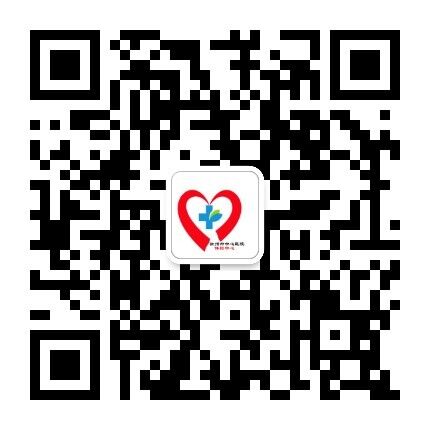 关注【徐州市中心医院体检中心】公众号（右侧二维码），点击【我的】进行用户注册。步骤三：（以下两种方法均可）① 通过：手机号码登录。输入手机号，获取验证码，即可登录。② 通过：手机号+密码登录。输入手机号、密码，即可登录。步骤四：登录成功后进入【微报告】→【我的报告】进行身份证绑定、验证，绑定成功即可查询体检结果。★温馨提示：单位报告上传时间为体检结束后2周左右，如提示报告暂未生成，请耐心等待。瑞慈体检中心检前需知尊敬的各位贵宾： 尊敬的各位贵宾：您好！感谢您一直以来的辛勤劳动，为了让您更加健康快乐的工作与生活，现邀请您参加2023年度员工健康体检，为了保证此次体检的顺利完成，请阅读以下事项：体检地点、时间及预约方式：1、地点及交通：瑞慈体检徐州机构一店：徐州市云龙区解放路246（江苏师范大学科技园文峰楼）4层。地铁路线：乘坐地铁2号线至师大云龙校区站，可从1号口：解放南路与和平路交叉口西南角（汉园宾馆旁边）；出站步行至文峰大厦，从大厅乘坐电梯至4层可达徐州瑞慈体检。公交路线：①南京银行站：11路，11路附，19路，20路，39路，51路，61路，62路，64路，65路，83路，118路，199路，609路，837路，838路，游1路，游2路。 ②师大北门站：2路，11路，11路附，606路，64路，49路，608路，70路，8路驾车路线：云龙区解放路246号南京银行入口进入停车场。
    瑞慈体检徐州机构二店：徐州市云龙区庆丰路10号云龙华府商业A2座3层
    地铁路线：乘坐地铁1号线至庆丰路站，从3号口出（庆丰路与和平大道交叉口东北角），出站步行至云龙华府商业A2座3层可达瑞慈体检（庆丰路与纬二路交叉口西南角）
    公交路线：庆丰路站：50路，65路，612路；万达广场站：70路，72路，79路，97路，城际906路；云龙区政府站：18路，32路，72路，79路 
驾车路线：云龙区庆丰路10号云龙华府商业入口进入停车场。2、时间：具体体检时间为周一--周日上午7:30-10:00预约方式：单位会结合工作要求尽量安排好集中体检时间，届时会通知至每一位员工。因工作特殊要求，不能参加此次集中体检的，可通过以下方式进行预约：教职工咨询电话：15861288302友情提醒：不预约的客户，不一定保证当日能完成体检。4.最晚在当天下午15:00前预约次日体检。15:00后无法预约次日体检。二、   体检检前准备：体检当天请务必携带本人身份证。体检前一天尽量不要进行繁重的体力劳动和剧烈运动，避免情绪激动，保证充分睡眠，以免影响体检结果。检查前一天晚上20:00以后不再进食，22:00以后禁水，体检当日早晨禁食禁水，保持空腹。如受检者患有糖尿病、高血压、心脏病、哮喘等慢性疾病正在应用药物治疗，受检日不要停药，喝少量水服药。受检当日请着轻便装，女士建议着裤装，勿穿有钢圈、金属饰物等的内衣裤，勿携带贵重饰品，70岁以上或行动不便的、体弱多病者请务必安排家属陪同。完成各项检查需要注意的事项：体检时请主动向医生告知您的不适症状和既往病史，以便对您的健康状况进行全面评估。空腹抽血：抽血后应按压抽血处，5分钟后方可放松（切忌揉搓针孔处）。如发生头晕、心慌、出汗等症状，请不要慌张，应平躺，就近联系工作人员。在心电图检查和测量血压时请您保持安静，避免精神紧张，请勿移动体位。彩超检查：检查肝、胆、脾、胰者，检查前请空腹8-12小时；检查膀胱者，及女性检查子宫、卵巢者或男性检查前列腺者，需保持膀胱充盈。女性做阴超检查勿需憋尿。眼科检查：请勿佩戴隐形眼镜，如戴隐形眼镜，请自备隐形眼镜护理液和镜盒。女性应特别注意事项：有怀孕计划者（包括男性），及怀孕或可能已受孕者，请预先告知医务人员，勿做X光及C-13检测，早孕者慎做妇科及阴超检查。妇科检查或阴超检查仅限于有性生活者；检查前建议排空膀胱。做宫颈涂抹片检查者，受检前三日起，请勿做阴道冲洗，勿使用阴道药物，以得到准确的检查结果。月经期间请勿留取尿液、粪便，暂缓阴超及妇科检查，待经期结束3-5天后再补检。备注:个人预约体检、更改体检时间等直接拨打全国统一客服电话：4001688188。美年大健康体检须知尊敬的美年贵宾：您好！为保证您有一个愉快的体验过程，特做出以下检前提示,请您拨冗阅读：体检前日请清淡饮食，勿饮酒，勿劳累。晚10:00后至当日检前，禁食，禁水。空腹检查项目：采血（采血时间为 07:30-10:00，高血压、心脏病、糖尿病等慢性病需长期服药者，请少量温水≤100ml送服）、上腹部彩超、C13/C14呼气试验、胶囊胃镜等。晕血晕针者、过敏者请提前告知。体检当日，请携带有效身份证件及体检卡（或凭证），不要佩戴金属饰物、隐形眼镜或者美瞳。请避免穿带有金属饰品的衣物，女性客户请选择不包含金属的内衣。本中心采用系统自动排检和人工排检相结合的方式为您服务。人工排检科室：核磁项目、CT项目、亚健康项目等，请您听从工作人员安排和广播提醒提前到达科室，否则过号需要重新参与下一轮的排检。体检结束后请将导检单交还前台。不适宜体检项目：1.未成年人及近6个月内有生育计划，不宜进行CT、胸片、骨密度等检查。怀孕或者备孕的女士，还应避免妇科、放射科及阴式彩超检查。2.未婚无性生活女性不能做妇科检查；月经期、24小时内同房、检前48小时内局部用药的女性，不适宜妇科、尿常规等相关检查。在体检当天出现进食、饮水等情况，不能进行腹部彩超、检验科、尿常规等相关检查，为避免耽误您的宝贵时间，建议您择期体检。体检中心区域科室分布：2F：前台大厅：办理登记手续；    采血区 ；女宾区：224-232；   男宾区：214-222；   共检区：204-209。3F：亚健康检区：323-330；      放射科：318-321。若您在等待检查过程中有疑问请及时联系导检护士。体检中心地址：徐州市鼓楼区中山北路290号（彭城五交化）公交地铁路线：公交路线：105路，112路，34路，47路，48路，57路，71路，9路（鼓楼区政府站往北272米）地铁：九龙湖站4号口出站往北直走300米衷心感谢您的信任与支持！祝您健康！每周一体检中心调休。预约方式：1、线上预约网址：http://b.meinian.cn/idyy/PCView?isLogout=1操作方法（仅限员工）：输入身份证+名字+验证码，系统会验证员工身份，系统默认体检套餐，根据自己时间安排，选择体检时间，选择徐州美年，输入手机号，预约成功后，系统会给手机发送短信。2、预约电话：4006589008  /  0516-61663366 预约时间：周一至周五 08:30-11:30 ， 14:00-16:00周六08:30-11:30（节假日除外）  预约体检：请提前2-3天预约徐州美年大健康管理有限公司鼓楼健康体检中心宣